Le Diocèse OFS de Saône et Loire Vous invite le 18 juin 2022A découvrir l’un des nombreux chemins qui mènent au Christ ; c’est celui de Saint François d’Assise et de sa famille spirituelle, la famille franciscaine.LE 18 JUIN 2022 à 9h30 à la maison Diocésaine de SAINT DESERT 71390 CONTACT : Marie Christine Peureux      mc.peureux@wanadoo.frAnne Marie Boulogne           boulogne.am@gmail.com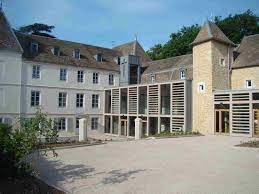 